NNIPCamp DenverSession 3: Thursday 10/23/2014, 2:45pm-3:45pmLocation: TheaterSession Title: Leaflet ImplementationOrganizer: Sheila MartinPrimary Notetaker: Katya Abazajian	Participants: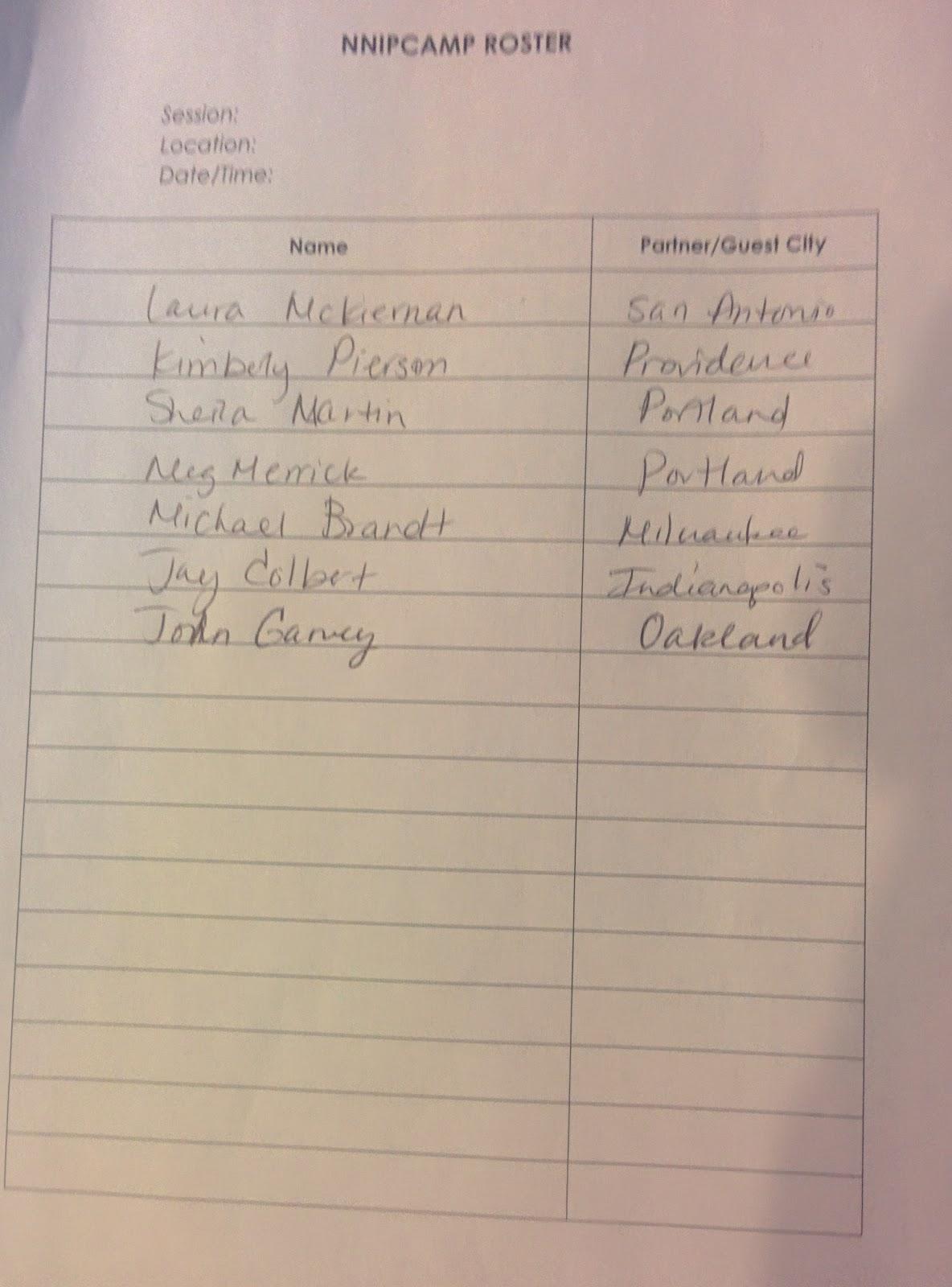 Notes:Proposed question: Was using Weave, having trouble figuring out leafletWeave vs. leafletWill keep using for now but need something with iPad capabilityUsing high charts for tablesProvidence - using leaflet on neighborhood profilescan overlay polygons, pointsuses robust libraryUser friendly legenCan make an Arcmap that user can understandUse layers from Arcmap to leaflettake shape file with lat/longIs there a prepackaged front end? Programmers at providence use JsonIf you dont have programming capacity in house, might be difficultTableau might be helpful because makes mapsAt providence, programmer code for leaflet is on githubPortland’s has a good relationship with Metro and is working with Coalition for Livable future to develop mobile capabilityUltimate goal is to be able to directly upload Portland’s dataProgramming problems:Sometimes geospatial things are turned into tiles and you lose attribute dataNeed to upload shape files, need non=tile based layersLeads to needing points to pull dataOptions other than Leaflet?Tableau Bootleaf from GithubMapBox, not standaloneWhat is the user experience goal?EquityAtlas in Portland is a good example of what end should look likeWant to be a data viewer more than a data analytical tool?Downloadable data because experienced users just want to download and do it themselves To give more options to basic users maybe provide specific instruction as a serious of “range sets”?Might be possible to preset limitations to allow/make sure people see an appropriate representation of dataWhat attribute of leaflet do you find most helpful?It’s a blank slate so there is a lot of flexibilityWithout a programmer is Tableau better?Leaflet is more comprehensive so could be more helpfulBootleaf is more canned (user interface) Need a server then plug it into your data and pulls from leafletLeaflet is good for programmersCartoDB is a more hosted solutionStyle everything, popup windows and then just embed tags into websiteBetter online user interfaceMoving away from Weave?Good for small geographies? Maybe not best styleMight be good for large databasesMaintaining databases for \weave is very labor intensiveTileMill <- MapBox desktop versionArcGIS Online is a good expensive solutionAmigo Cloud out of SD, QGIS open source toolFlash is not usable anymore - weave Started doing static imagesWould crash in live presentationsData.openoakland.org Record track from OaklandSubject areas:Converting to JsonEmbedding mapsData portalsProvidence built theirs from scratch from Django Portland send your question to the listserveFor small discrete things, cartoDB is great, but might bog down when using too much dataCan NNIP host a discussion of best practices tech tips? Check out tech tips part of websitePropublica data journalism does a really good job of cataloging what/how they do data visWrite metadata for how they construct thingsShare link to Mr. Data